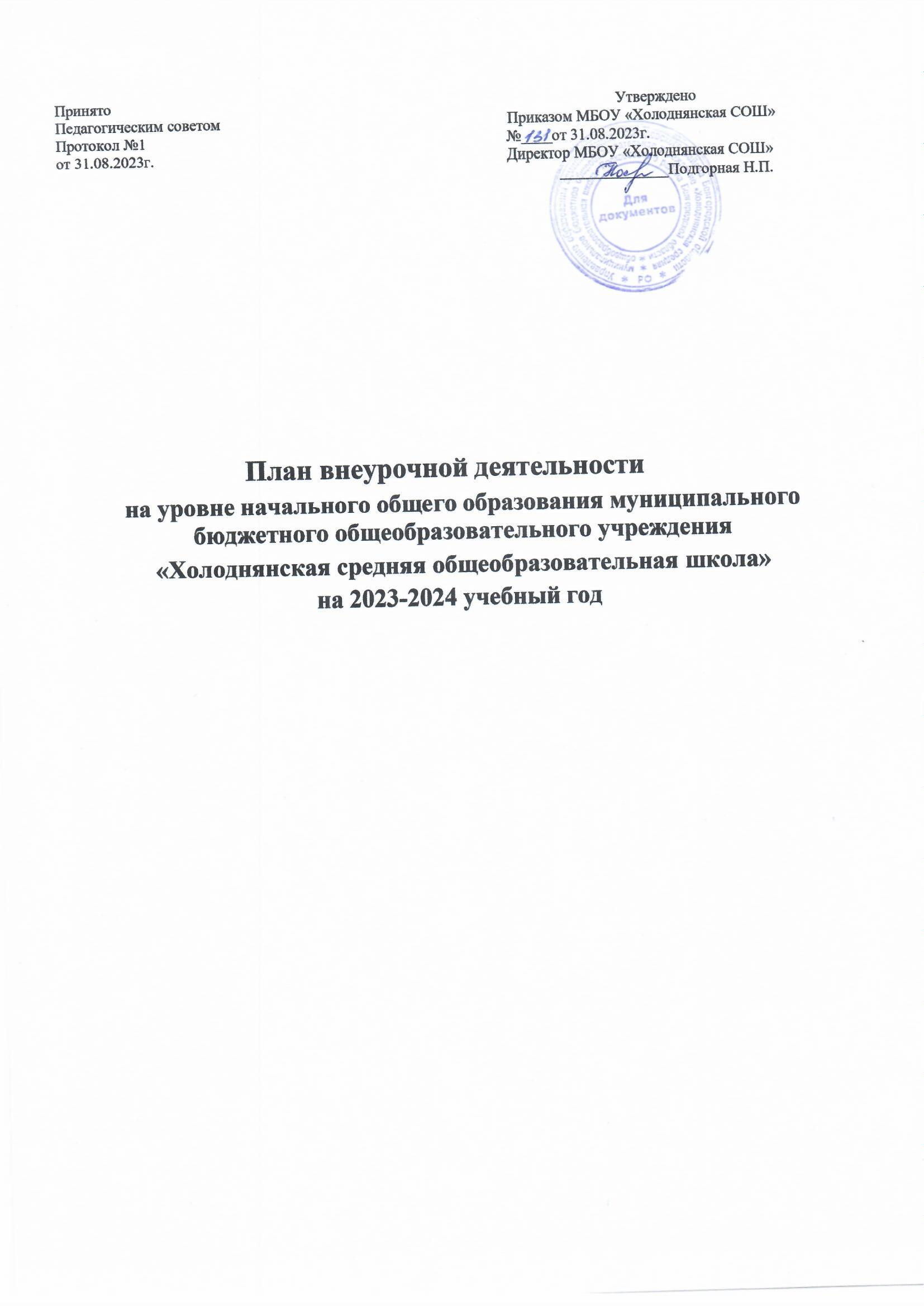 Пояснительная запискаПлан внеурочной деятельности является организационным механизмом реализации основной образовательной программы начального общего образования.План внеурочной деятельности МБОУ «Холоднянская СОШ» определяет состав и структуру направлений, формы организации, объём внеурочной деятельности для обучающихся на ступени начального общего образования. При отборе содержания и видов деятельности детей по каждому направлению внеурочной деятельности учтены интересы и потребности детей, пожелания родителей, рекомендации школьного психолога, опыт внеаудиторной и внеурочной деятельности педагогов.Нормативно-правовой основой формирования плана внеурочной деятельности являются следующие нормативные документыФедеральный уровеньКонституция Российской Федерации (с учетом поправок, внесенных Законами Российской Федерации о поправках к Конституции Российской Федерации от 30.12.2008№ 6-ФКЗ, от 30.12.2008 № 7-ФКЗ, от 05.02.2014№ 2-ФКЗ, от 21.07.2014 № 11-ФКЗ) (ст.43).Федеральный закон от 29.12.2012 №273-ФЗ «Об образовании в Российской Федерации».Федеральный закон «О внесении изменений в статьи 11 и 14 Федерального закона«Об образовании в Российской Федерации» от 03.08. 2018 г. № 317 – ФЗ.Федеральный закон от 31.07.2020 г. № 304-ФЗ «О внесении изменений в Федеральный закон «Об образовании в Российской Федерации» по вопросам воспитания обучающихся»;Федеральный закон от 26.05.2021 года № 144-ФЗ «О внесении изменений в Федеральный закон «Об образовании в Российской Федерации»;Указ Президента Российской Федерации от 7 мая 2018 года № 204 «О национальных целях и стратегических задачах развития Российской Федерации на период до 2024 года»;Указ Президента Российской Федерации от 21 июля 2020 года № 774 «О национальных целях развития Российской Федерации на период до 2030 года»;Государственная программа Российской Федерации «Развитие образования» до 2025 года (Постановление Правительства РФ от 26 декабря 2017 года N 1642) с изменениями от 27.03.2021 года Постановление Правительства от 15.03.2021 года №385;Стратегия развития воспитания в РФ на период до 2025 г., утвержденная распоряжением Правительства РФ от 29 мая 2015 г. № 996-р;Национальный проект «Образование» на 2019-2024 гг.;Приказ Министерства просвещения РФ от 22 марта 2021 года «115 «Об утверждении Порядка организации и осуществления образовательной деятельности по основным общеобразовательным программам – образовательным программам начального общего, основного общего и среднего общего образования».Федеральный государственный образовательный стандарт среднего общего образования (утвержден приказом Министерства образования и науки РФ от 17.05.2012 г. №413 (с изменениями и дополнениями));Приказ Министерства просвещения Российской Федерации от 11.12.2020 г. № 712 "О внесении изменений в некоторые федеральные государственные образовательные стандарты общего образования по вопросам воспитания обучающихся»;Постановление Главного государственного санитарного врача Российской Федерации от 28.09.2020 № 28 «Об утверждении санитарных правил СП 2.4. 3648-20«Санитарно-эпидемиологические требования к организациям воспитания и обучения, отдыха и оздоровления детей и молодежи»;Постановление главного государственного санитарного врача Российской Федерации от28 января 2021 года № 2 «Об утверждении санитарных правил и норм СанПиН 1.2.3685-21 «Гигиенические нормативы и требования к обеспечению безопасности и (или) безвредности для человека факторов среды обитания»;Письмо Министерства образования и науки РФ от 18 августа 2017 г. №09-1672 « О внеурочной деятельности и реализации дополнительных общеобразовательных программ» (включает «Методические рекомендации по организации внеурочной деятельности и реализации дополнительных общеобразовательных программ»).Методические рекомендацииПисьмо Министерства просвещения РФ от 5 июля 2022 г. №ТВ-1290/03 «Об организации внеурочной деятельности в рамках обновленных федеральных государственных образовательных стандартов начального, общего и основного общего образования» (включает «Методические рекомендации по организации внеурочной деятельности и реализации дополнительных общеобразовательных программ»).Примерная основная образовательная программа начального общего образования (одобрена Федеральным научно-методическим объединением по общему образованию, протокол заседания от 8 апреля 2015г. №1/15);Письмо Минобрнауки РФ «О введении федерального государственного образовательного стандарта общего образования» от 19.04.2011г. № 03-255;Письмо Минобрнауки РФ «Об организации внеурочной деятельности при введении федерального государственного образовательного стандарта общего образования» от 12 мая 2011г . №03-296;Концепции преподавания отдельных учебных предметов.Региональный уровень• Закон Белгородской области от 31 октября 2014 г. №314 «Об образовании в Белгородской области»;Закон Белгородской области от 25 июня 2020 года "О внесении изменений в закон Белгородской области «Об образовании в Белгородской области»;Постановление Правительства Белгородской области от 20 января 2020 года № 17- пп «Об утверждении Стратегии развития образования Белгородской области«Доброжелательная школа» на период 2020 - 2021 годы";Постановление Правительства Белгородской области от 30 декабря 2013 года № 528-пп «Об утверждении государственной программы Белгородской области «Развитие образования Белгородской области» (в ред. постановления Правительства Белгородской области от 28.12.2020 № 616-пп).Распоряжение Правительства Белгородской области от 29 марта 2021 года № 155- рп «Об утверждении Плана реализации государственной программы Белгородской области «Развитие образования Белгородской области» на 2021 год».Письмо департамента образования Белгородской области «Методические рекомендации о преподавании курса «Информатика» в 1-4 и 5-9 классах образовательных организаций Белгородской области в 2021-2022 учебном году» № 9-09/14/4613 от 09.08.2021г.Инструктивные и методические материалыИнструктивно-методические письма ОГАОУ ДПО «БелИРО» по организации образовательной деятельности на уровнях начального общего, основного общего и среднего общего образования в 2023 - 2024 учебном году.Школьный уровеньУстав МБОУ «Холоднянская СОШ».Основная образовательная   программа   МБОУ «Холоднянская СОШ»  (новая редакция).Положение о формах, периодичности, порядке текущего контроля успеваемости и промежуточной аттестации обучающихся в МБОУ «Холоднянская СОШ».Положение о механизме распределения часов части учебного плана, формируемой участниками образовательных отношений и плана внеурочной деятельности МБОУ «Холоднянская СОШ».Положение об организации внеурочной деятельности МБОУ «Холоднянская СОШ».Рабочая программа воспитания МБОУ «Холоднянская СОШ».Целевая направленность, стратегические и тактические цели содержания образованияПлан составлен с целью дальнейшего совершенствования образовательного процесса, повышения результативности обучения детей, обеспечения вариативности образовательного процесса, сохранения единого образовательного пространства, а также выполнения гигиенических требований к условиям обучения школьников и сохранения их здоровья.Основные принципы плана:соответствие обеспеченности учебно-методическими комплексами;учет познавательных потребностей, обучающихся и социального заказа родителей;учет кадрового потенциала образовательного учреждения;поэтапность развития нововведений;построение образовательного процесса в соответствии с санитарно-гигиеническими нормами;соблюдение преемственности и перспективности обучения.Целью внеурочной деятельности является создание условий для развития творческого потенциала обучающихся, создание основы для осознанного выбора и последующего усвоения профессиональных образовательных программ, воспитание гражданственности, трудолюбия, уважения к правам и свободам человека, любви к окружающей природе, Родине, семье, формирование здорового образа жизни.Внеурочная деятельность в рамках МБОУ «Холоднянская СОШ» решает следующие специфические задачи:создать комфортные условия для позитивного восприятия ценностей начального образования и более успешного освоения его содержания;способствовать осуществлению воспитания, благодаря включению детей в личностно значимые творческие виды деятельности, в процессе которых формируются нравственные, духовные и культурные ценности подрастающего поколения;компенсировать отсутствие и дополнить, углубить в начальном образовании те или иные учебные курсы, которые нужны обучающимся для определения индивидуальногообразовательного маршрута, конкретизации жизненных и профессиональных планов, формирования важных личностных качеств;ориентировать обучающихся, проявляющих особый интерес к тем или иным  видам деятельности, на развитие своих способностей по более сложным программам. Программы внеурочной деятельности направлены:на расширение содержания программ общего образования;на реализацию основных направлений региональной образовательной политики;на формирование личности ребенка средствами искусства, творчества, спорта.При конструировании плана учитывались предложения педагогического коллектива образовательного учреждения, обучающихся и их родителей (законных представителей), а также специфика и направленность образовательного учреждения.Общая характеристика плана внеурочной деятельностиВнеурочная деятельность обучающихся организуется в целях формирования единого образовательного пространства МБОУ «Холоднянская СОШ»  и направлена на достижение планируемых результатов освоения основной образовательной программы начального общего образования.Целью внеурочной деятельности является обеспечение достижения планируемых личностных и метапредметных результатов освоения основных образовательных программ начального общего образования обучающимися, создание условий для достижения обучающимися необходимого для жизни в обществе социального опыта и формирование принимаемой обществом системы ценностей, для многогранного развития и социализации каждого школьника в свободное от учебы время.В качестве организационной модели внеурочной деятельности определена оптимизационная модель, предполагающая использование внутренних ресурсов образовательного учреждения.В её реализации принимают участие педагогические работники МБОУ «Холоднянская СОШ»: учителя начальных классов, учителя-предметники, педагог дополнительного образования.Координирующую роль выполняет классный руководитель.Внеурочная деятельность является составной частью учебно-воспитательного процесса МБОУ «Холоднянская СОШ» и организуется по направлениям развития личности на ступени начального общего образования(1-2 классы):       Коммуникативная деятельность       Интелектуальный марафонСпортивно-оздоровительная Художественно-эстетическое         Проектно-исследовательскаяЦель реализации коммуникативной деятельности заключается в обеспечение понимания информации, являющейся предметом обмена, т.е. сообщений. Однако сам факт обмена информацией не гарантирует эффективности общения участвовавших в обмене людей. Чтобы лучше понимать процесс обмена информацией и условия его эффективности.Коммуникативная деятельность в плане внеурочной деятельности представлено курсом:«Разговор о важном» в объеме 1 часа в неделюЦель реализации спортивно-оздоровительного направления заключается в формировании знаний, установок, личностных ориентиров и норм поведения, обеспечивающих сохранение и укрепление физического, психологического и социального здоровья обучающихся на уровне начального общего образования как одной из ценностных составляющих, способствующих познавательному и эмоциональному развитию ребенка, достижению планируемых результатов освоения основной образовательной программы начального общего образования.Спортивно-оздоровительное направление в плане внеурочной деятельности представлено курсами:«Движение есть жизнь!» в объеме 1 часа в неделю«Подвижные игры « в объеме 1 часа в неделюЦель реализации направление интеллектуальные марафоны заключается в интеллектуальном и общекультурном развитие обучающихся, удовлетворение их особых познавательных, культурных, оздоровительных потребностей и интересов.          Направление интеллектуальные марафоны в плане внеурочной деятельности представлено курсом:«Русский язык-набор правил и исключений!» для обучающихся 1-4 классов, объемом 1 час в неделю;Цель реализации художественно-эстетического направления заключается в разностороннем развитии эстетической активной личности, проявляющей себя в практической деятельности – отношениях к человеку, к природе, к обществу, к искусству, к обычаям и традициям народа, формам поведения, к миру вещей, самому себе. Художественно-эстетическое направление в плане внеурочной деятельности представлено курсом: «Искусство иллюстрации» для обучающихся 1 классов в объеме 1 часа в неделю;Цель реализации информационная культура заключается в обеспечении достижения планируемых результатов освоения основной образовательной программы начального общего образования, в формировании навыков научно-интеллектуального труда.Общеинтеллектуальное направление в плане внеурочной деятельности представлено курсом:« Основы логики и алгоритмики» для обучающихся 1-4 классов в объеме 1 часа в неделю;           Цель реализации проектно-исследовательское  направление  заключается в освоении действительности, её главные цели – установление истины, развитие умения работать с информацией, формирование исследовательского стиля мышления Результатом этой деятельности является формирование познавательных мотивов, исследовательских умений, субъективно новых для учащихся знаний и способов деятельности. Проектно-исследовательское  направление  в плане внеурочной деятельности представлено:курсом «Мир шахмат» для обучающихся 2 класса в объеме 1 часа в  неделю;  Цель реализации патриотическое  направление заключается в системного подхода к формированию гражданской и патриотической позиции обучающегося, создание условий для самопознания и самовоспитания, оптимальное использование педагогического потенциала социального окружения, т.е. через освоение обучающимися общественно-исторического опыта путем вхождения в социальную среду, а также выработку индивидуального опыта жизнедеятельностью.План внеурочной деятельности 1 класс План внеурочной деятельности 3-4 классыорганизуется по направлениям развития личности на ступени начального общего образования:             коммуникативная деятельность       спортивно-оздоровительное духовно-нравственное               общеинтеллектуальное                             общекультурное  социальноепатриатическоеЦель реализации коммуникативной деятельности заключается в обеспечение понимания информации, являющейся предметом обмена, т.е. сообщений. Однако сам факт обмена информацией не гарантирует эффективности общения участвовавших в обмене людей. Чтобы лучше понимать процесс обмена информацией и условия его эффективности.Коммуникативная деятельность в плане внеурочной деятельности представлено курсом:«Разговор о важном» в объеме 1 часа в неделюЦель реализации спортивно-оздоровительного направления заключается в формировании знаний, установок, личностных ориентиров и норм поведения, обеспечивающих сохранение и укрепление физического, психологического и социального здоровья обучающихся на уровне начального общего образования как одной из ценностных составляющих, способствующих познавательному и эмоциональному развитию ребенка, достижению планируемых результатов освоения основной образовательной программы начального общего образования.Спортивно-оздоровительное направление в плане внеурочной деятельности представлено курсами:«Подвижные игры» в объеме 1 часа в неделю для обучающихся 3-4 классы«Разговор о правильном питании» для обучающихся 3-4 классов в объёме 0,5 часа в неделю (во 2 полугодии).Цель реализации духовно-нравственного направления заключается в обеспечении духовно-нравственного развития обучающихся в единстве урочной, внеурочной и внешкольной деятельности, в совместной педагогической работе образовательного учреждения, семьи и других институтов общества.Духовно-нравственное направление в плане внеурочной деятельности представлено курсом:«Православная культура» для обучающихся 3-4 классов, объемом 1 час в неделю;Цель реализации общеинтеллектуального направления заключается в обеспечении достижения планируемых результатов освоения основной образовательной программы начального общего образования, в формировании навыков научно-интеллектуального труда.Общеинтеллектуальное направление в плане внеурочной деятельности представлено курсами:« Основы логики и алгоритмики» для обучающихся 1-4 классов в объеме 1 часа в неделю;Цель реализации общекультурного направления заключается в воспитании способности к	духовному	развитию,	нравственному	самосовершенствованию,	формированию ценностных ориентаций, развитие общей культуры, знакомство с общечеловеческими ценностями	мировой	культуры,	духовными	ценностями	отечественной	культуры, нравственно-этическими ценностями многонационального народа России и народов других стран.Цель реализации патриотическое  направление заключается в системного подхода к формированию гражданской и патриотической позиции обучающегося, создание условий для самопознания и самовоспитания, оптимальное использование педагогического потенциала социального окружения, т.е. через освоение обучающимися общественно-исторического опыта путем вхождения в социальную среду, а также выработку индивидуального опыта жизнедеятельностью.Патриатическое направление в плане внеурочной деятельности представлено курсом:«Орлята России» для обучающихся 3-4 классов в объеме 1 часа в неделю;План внеурочной деятельностиФормирование планируемых результатов внеурочной деятельностиУровни результатов внеурочной деятельностиДостижение	всех	трех	уровней	результатов	внеурочной	деятельности	будет свидетельствовать об эффективности работы по вопросам воспитания.Изучение эффективности системы внеурочной деятельностиКалендарный план воспитательной работы на уровне начального общего образованияНаправления развития личностиНаименование внеурочного курса1класс2классВсегоВсегоВсегоНаправления развития личностиНаименование внеурочного курса1класс2класс1 класс2 класс2 классНаправления развития личностиНаименование внеурочного курсаКоличество часов в неделю / годКоличество часов в неделю / годКоличество часов в неделю / годКоличество часов в неделю / годКоличество часов в неделю / годКоммуникативная деятельностьРазговор о важном11333334Спортивно-оздоровительное«Движение есть жизнь!»134Спортивно-оздоровительное«Подвижные игры»11333334Интелектуальные марафоны«Русский язык-набор правил и исключений!»134Общеителектуальное« Основы логики и алгоритмики»11333334Художественно-эстетическое«Искусство иллюстраций»134Художественно-эстетическоеЛитературное чтение на родном (русском)134Проектно-исследовательское«Мир шахмат»134Патриотическое «Орлята России»11333334ИтогоИтого5132132306Направления развития личностиНаименование внеурочного курсаНаименование внеурочного курса3 класс3 класс4  класс4  классВсегоВсегоВсегоНаправления развития личностиНаименование внеурочного курсаНаименование внеурочного курсаККоммуникативнаядеятельность«Разговор о важном«Разговор о важном 1/34 1/341/341/342/682/68Спортивно-оздоровительноеПодвижные игрыПодвижные игры1/341/341/341/342/682/68Духовно- нравственное«Православная культура»«Православная культура»1/341/341/341/342/682/68Общеинтеллектуал ьное«Основы	логики	иалгоритмики»«Основы	логики	иалгоритмики»1/341/341/341/342/682/68Патриатическое «Орлята России»«Орлята России»1/341/341/341/342/682/68Общекультурное«Разговор о правильном питании»«Разговор о правильном питании»0,5/340,5/340,5/340,5/341/681/68ИтогоИтого5,5/345,5/345,5/345,5/3411/40811/408п/пнаправленияорганизациивнеурочной/назва ниеКадровоеПрограммное(с указанием сроков реализации программы)Материально- техническое1.Спортивно-оздоровительноКурс внеурочнойдеятельностиУчитель начальных классов1. Внеурочнаядеятельность.Спортивныйзал, учебныйе«Подвижные игры»«Подвижные игры»кабинет,В.И. Лях, А.А. Зденевич,спортивнаяПросвещение, 2013 г.возле школы2.Духовно-нравственноеКурс внеурочнойдеятельностиУчительначальных«Православная культура»Учебныйкабинет«Православная культура»классовЛ.Л. Шевченко, центр поддержки культурно-исторических традиций Отечества, 2013г.3.Патриатическое «Орлята России»Учительначальных«Орлята России»УчебныйкабинетклассовСтолбова Е.А.   4.    Общекультурное«Разговор о правильном питании»Учительначальных«Разговор о правильном питании» М.М. БезрукихУчебный кабинет5.Общеинтеллек-туальноеКурс внеурочнойДеятельности«Основы логики иалгоритмики» Учитель классов Е.А. ЕфановаКабинетинформатики6.Коммуникативная«Разговор о важном»Классный руководительИнститут стратегии развития образованияУчебный кабинетИнститут стратегии развития образованияУчебный кабинетИнститут стратегии развития образованияУчебный кабинетИнститут стратегии развития образованияУчебный кабинетИнститут стратегии развития образованияУчебный кабинетНаправления внеурочнойдеятельностиЛичностные планируемые результатыМетапредметные планируемые результатыДуховно- нравственноеФормирование внутренней позиции школьника на уровне положительного отношения к школеМотивационные основы учебной деятельностиРазвитие этических чувствЗнание основ моральных нормАдекватное восприятие оценки учителяУмение строить рассужденияОсуществлять анализ и синтезСоциально-культурноеОриентация в нравственном содержании и смысле поступковСпособность к самооценкеОсознание ответственности человека за общее благополучиеОриентация на понимание причин успеха в учебной деятельностиОценивать правильность выполнения действийВносить необходимые коррективы Учитывать правило в планировании и контроле способа решенияФормулировать собственное мнение Уметь договариватьсяДопускать возможность существования различных точек зренияОбщеинтеллектуальноеШирокая мотивационная основа учебнойдеятельностиВнутренняя позиция школьника на уровне положительногоОсуществлять поиск информации через разные источникиСтроить речевые высказыванияУчитывать разные мнения и стремиться к координацииКонтролировать действияотношения к школеУчебно- познавательныйинтерес к учебному материалупартнёраОбщекультурноеЧувство прекрасного и эстетические чувства на основе знакомства с мировой и отечественной художественной культуройПонимание чувств других людей и сопереживаниеимСпособность к самооценкеАдекватно воспринимать оценку учителяПланировать своё действие в соответствии с поставленной задачейОсуществлять анализ и синтезОценивать правильность выполнения действияСпортивно- оздоровительноеУстановка наздоровый образ жизни	Ориентация в нравственном содержании и смысле поступков как собственных, так иокружающих людейПланирование своих действий в соответствии с поставленной задачейРазличение способов и результатов действияУмение договариваться и приходить к общему решениюСтроить понятные для партнёра высказыванияПервый уровеньВторой уровеньТретий уровеньШкольник знает и понимает общественную жизньШкольник	ценит общественную жизньШкольник	самостоятельно действуетв общественной жизниПриобретение школьником социальных знаний (об общественных нормах, об устройстве общества, о социально одобряемых и неодобряемыхформах поведения	в обществе и т.п.), понимание социальной реальности и повседневной жизни.Формирование позитивных отношений школьников к базовым ценностям общества (человек, семья, Отечество, природа, мир, знание, труд, культура).Получение школьником опыта самостоятельного социального действия.Предмет изученияКритерии анализа и оценкиПоказателиПриемы и методы изучения1234Состояние системыВключенностьучащихся	в1.	Охват	учащихсяпрограммами внеурочной1.Статистический	анализучастия	учащихся	вовнеурочной деятельности учащихсясистему внеурочной деятельностидеятельности2. Сформированность активной	позиции учащихся во внеурочной деятельностивнеурочной		деятельности, освоения	ими	программ дополнительного образованияПедагогическое наблюдениеМетод	незаконченного предложения (недописанного тезиса)внеурочной деятельности учащихсяСоответствие содержания	и способов организации внеурочнойдеятельности принципам системыГуманистическая направленностьдеятельностиСистемность организации	внеурочной деятельностиВариативностьвидов        (направлений),форм и способов организации внеурочной деятельностиНаправленностьдеятельности на развитие и появление творчества детей и взрослыхОриентация внеурочной деятельности на формирование у детей потребности	вдостижении успеха1.Методы	системного анализа (морфологический, структурный, функциональный анализ) 2.Метод экспертной оценки 3.Методы индивидуальной и групповой самооценки 4.Анкетирование5.Педагогическое наблюдениевнеурочной деятельности учащихсяРесурсная обеспеченность процесса функционировани системы внеурочнойдеятельности учащихся1.Обеспеченностькадровыми ресурсами 2.Обеспеченность информационно- технологическими ресурсами 3.Обеспеченностьфинансовыми ресурсами 4.Обеспеченность материально-техническим ресурсами 5.Обеспеченность организационно- управленческимиресурсамиМетод экспертной оценкиМетоды индивидуальной групповой самооценкиАнкетированиеТестированиеПедагогическое наблюдениеЭффективность системы внеурочной деятельностиПродуктивность внеурочнойдеятельности1.Знания, умения и навык сформированные школьников		в			процесс занятий	в						детски объединениях		и		в	ход подготовки	и			проведени внеурочных воспитательных дел 2.Достижения учащихсякультивируемых	вида1.Методика «Репка» 2.Анализ освоения учащимис программ	дополнительног образования3.Метод	незаконченног рассказа (предложения) 4.Педагогическое наблюдени 5.Анализ		содержани«портфеля	достижений учащихсявнеурочной деятельности6.Анализ результатов участи3.Портфолио	младшидетей	в	мероприятияшкольниковсостязательного характера7.Метод экспертной оценки8.Метод	индивидуальнойгрупповой оценкиУдовлетворенност1.Удовлетворенность1.Тестированиеучащихся,младших	школьнико2.Беседародителей иучастием	во	внеурочно3.Анкетированиепедагоговдеятельности4.Цветопись,	ассоциативныорганизацией2.Сформированностьрисуноквнеурочнойродителей	чувств5.Метод	незаконченногдеятельности и ееудовлетворенностирассказа	(недописанногрезультатамипосещением	ребенктезиса)занятий	внеурочнодеятельности3.Удовлетворенностьпедагогов	организациейресурсным	обеспечениевнеурочной	деятельностее результатамиУРОВЕНЬ НАЧАЛЬНОГО ОБЩЕГО ОБРАЗОВАНИЯцелевым приоритетом является создание благоприятных условий для усвоения школьникамисоциально значимых знанийУРОВЕНЬ НАЧАЛЬНОГО ОБЩЕГО ОБРАЗОВАНИЯцелевым приоритетом является создание благоприятных условий для усвоения школьникамисоциально значимых знанийУРОВЕНЬ НАЧАЛЬНОГО ОБЩЕГО ОБРАЗОВАНИЯцелевым приоритетом является создание благоприятных условий для усвоения школьникамисоциально значимых знанийУРОВЕНЬ НАЧАЛЬНОГО ОБЩЕГО ОБРАЗОВАНИЯцелевым приоритетом является создание благоприятных условий для усвоения школьникамисоциально значимых знанийИнвариантная частьИнвариантная частьИнвариантная частьИнвариантная частьМодуль «Классное руководство»(согласно индивидуальным планам работы классных руководителей, включая цикл занятий«Разговоры о важном»)Модуль «Классное руководство»(согласно индивидуальным планам работы классных руководителей, включая цикл занятий«Разговоры о важном»)Модуль «Классное руководство»(согласно индивидуальным планам работы классных руководителей, включая цикл занятий«Разговоры о важном»)Модуль «Классное руководство»(согласно индивидуальным планам работы классных руководителей, включая цикл занятий«Разговоры о важном»)Модуль «Школьный урок»(согласно индивидуальным планам работы классных руководителей и учителей-предметников)Модуль «Школьный урок»(согласно индивидуальным планам работы классных руководителей и учителей-предметников)Модуль «Школьный урок»(согласно индивидуальным планам работы классных руководителей и учителей-предметников)Модуль «Школьный урок»(согласно индивидуальным планам работы классных руководителей и учителей-предметников)Модуль «Курсы внеурочной деятельности»Модуль «Курсы внеурочной деятельности»Модуль «Курсы внеурочной деятельности»Модуль «Курсы внеурочной деятельности»Занятии по внеурочной деятельности проводится согласно индивидуальным планам педагогов, реализующих программы внеурочной деятельности по следующим направлениям:Занятии по внеурочной деятельности проводится согласно индивидуальным планам педагогов, реализующих программы внеурочной деятельности по следующим направлениям:Занятии по внеурочной деятельности проводится согласно индивидуальным планам педагогов, реализующих программы внеурочной деятельности по следующим направлениям:Занятии по внеурочной деятельности проводится согласно индивидуальным планам педагогов, реализующих программы внеурочной деятельности по следующим направлениям:Модуль «Работа с родителями»Модуль «Работа с родителями»Модуль «Работа с родителями»Модуль «Работа с родителями»План общешкольных родительских собраний на 2023-2024 учебный годПлан общешкольных родительских собраний на 2023-2024 учебный годПлан общешкольных родительских собраний на 2023-2024 учебный годПлан общешкольных родительских собраний на 2023-2024 учебный годНаименование мероприятияСроки проведенияМесто проведенияОтветственный за провеРодительский контроль организации школьного питания.ежемесячноСтоловаяБракеражная комиссияОрганизационные родительские собрания в 1- ых классах10 августаУчебные кабинетыКлассные руководители классовОбщешкольное родительское собрание Организационное начало нового 2022/2023 учебного годаОсобенности режима, организации питания учащихся, обеспечение пропускного режима и термометрии.Направления деятельности в учреждении образования вПервая декада сентябряАктовый залАдминистрация школы Сотрудники ОГИБДД по Прохоровскому району (по согласованию)2023/2024 учебном году и пути их реализации.Безопасность детей на дорогах.Родительский лекторий«Правила пользования: электронный журнал, электронный дневник, Навигатор.31»Сентябрь-октябрьАктовый залАдминистрация школыОбщешкольное родительское собрание«Актуальные проблемы профилактики негативных проявлений в подростковой среде» Выступление:«Подросток и улица. Вредные привычки. Подростковая среда»НоябрьАктовый залАдминистрация школы Социальный педагог «Роль родителей в воспитании ребенка»«Подружись с антителами». ВакцинацияВнеурочная деятельность ребенка.Февраль (формат в соответствии сэпидемиологической обстановкой)-Психолог Администрация школы Работники ЦРБ (по согласованию)Организация итоговой и промежуточной аттестации.Безопасность детей на дорогах.Ответственность родителей за сохранение жизни издоровья, обучающихся в летний период. Безопасные каникулы.Организация отдыха,оздоровления и занятости, обучающихся в летний период. Работа пришкольных лагерейАпрель (формат в соответствии сэпидемиологической обстановкой)-Администрация школы Сотрудники полиции (по согласованию) Социальный педагог Родительски всеобуч(примерная тематика, классный руководитель может вносить изменения в соответствии с особенностями классного коллектива)Родительски всеобуч(примерная тематика, классный руководитель может вносить изменения в соответствии с особенностями классного коллектива)Родительски всеобуч(примерная тематика, классный руководитель может вносить изменения в соответствии с особенностями классного коллектива)Родительски всеобуч(примерная тематика, классный руководитель может вносить изменения в соответствии с особенностями классного коллектива)МесяцУчастникиОтветственныеМесяц1 класс1 класс1 класс1 классФизическое развитие младшего школьника вшколе и дома. Соблюдение режима дняОктябрь1Иванова С.А.Роль семьи в формировании у ребенка интереса к учению.Декабрь1Иванова С.А.Ребенок и телевизионный экран. Причины ипоследствия детскойФевраль1Иванова С.А.агрессивности.Родительский авторитет. Общение со сверстниками.Апрель2 класс2 класс2 класс2 классФормирование у родителей умения продуктивно общаться с детьми. Встреча со школьным психологом.Октябрь2Галуцких Л.М.Дети и взрослые. Познавательная активность родителей – залог развития познавательной активности детей.Декабрь2Галуцких Л.М.Развитие наблюдательности у младших школьников.Февраль2Галуцких Л.М.Ребенок и телевизионный экран. Причины ипоследствия детской агрессивности.Апрель2Психолог3 класс3 класс3 класс3 классЗначение общения в развитии личностных качеств ребенка.Октябрь3Агаркова Ю.В.Трудовое участие ребенка в жизни семьи. Рольтрудового воспитания в работоспособностиребёнка и развитии его личностных качеств.ДекабрьАгаркова Ю.В.Телевизор и компьютер в жизни младшего школьника.ФевральАгаркова Ю.В.Память. Как её развивать. Советы школьного психолога.АпрельПсихолог 4 класс4 класс4 класс4 классФизиологическое взросление и его влияние наформирование познавательных и личностных качеств ребенка.Октябрь4Клименко Г.И.Учебные способностиребенка. Пути их развития на уроке и во внеурочное время.ДекабрьКлименко Г.И.Любовь к детям условная и безусловная. Позиция ненасилия в отношениях с ребенком.ФевральКлименко Г.И.Мой ребенок становится трудным. Советы школьного психологаАпрельПсихологМодуль «Самоуправление»Модуль «Самоуправление»Модуль «Самоуправление»Модуль «Самоуправление»Дела, события, мероприятияОриентировочно е время проведенияКлассыОтветственныеВыборы лидеров, активов классов, распределение обязанностей.1 - 10 сентября1-4Заместитель директора, классные руководителиРейд по проверке внешнего вида, состояния учебниковОдин раз в месяц1-4Классные руководителиРабота в соответствии с обязанностямиВ течение года1-4Классные руководителиАкция ко Дню флага Белгородской области «Под флагом Белгородчины»14 октября1-4Классные руководителиПроведение рейда актива школы с членами отряда ЮИД по выявление юных нарушителей правил.Проверка ношения световозвращающих элементовОктябрь1-4Классные руководители, члены ЮИДКонкурс творческих   работ«Тепло сердец для милых мам» (рассказываем о профессии мамы)Последняя неделя ноября1-4Актив класса«Новогодний переполох», организация	фотозоны, украшение фойе и рекреацийДо 15 декабря1-4Классные руководителиОрганизация и проведение школьных утренников, театрализованныхпредставлений, вечеровС 21 декабря1-4Творческие группы классов«Путешествие в страну спорта» зимние спортивные соревнованияЯнварь1-4Классные руководители, учитель физической культурыПроведение рейда актива школы с членами отряда ЮИД по выявление юных нарушителей правил.Проверка ношения световозвращающих элементовФевраль1-4Заместитель директора, классные руководителиОрганизация и проведение школьного смотра строя иФевраль (последняя неделя)1-4Учитель ОБЖ,Старшая вожатаяпеснипорядка, комитет культуры и досуга, комитет физическойкультуры и спортаОрганизация экологических акцийАпрель1-4Классные руководителиОрганизация и проведение акции «Весна Победы»Апрель - май1-4Заместитель директора старшая вожатаяОтчет перед классом о проведенной работеМай1-4Старосты классовМодуль «Профориентация»Модуль «Профориентация»Модуль «Профориентация»Модуль «Профориентация»Профориентационная неделя«Все профессии нужны»Март1-4Заместитель директора Богатырева М.В., актив школы, классные руководители, педагог– психологВыставка творческих работ«Моя будущая профессия»Март1-4Руководители творческих объединенийВстречи с представителями разных профессийВ течение года1-4Классные руководителиУчастие в просмотре уроков«Проектория»В течение года1-4Классные руководителиВариативная частьВариативная частьВариативная частьВариативная частьМодуль «Ключевые общешкольные дела»Модуль «Ключевые общешкольные дела»Модуль «Ключевые общешкольные дела»Модуль «Ключевые общешкольные дела»Еженедельная церемония подъема/спускаГосударственного флага РФв рамках общешкольной организационной линейки.Еженедельно1-4Заместитель директора., классные руководителиПраздник, посвященный началу нового учебного года,«Все начинается со школьного звонка»1 сентября1-4Заместитель директора, классные руководители«День солидарности в борьбе с терроризмом»2-3 сентября1-4Заместитель директора, классные руководителиАкция «Белый цветок»13 -16 сентября1-4Заместитель директора, классные руководители«165-лет со Дня рождения17 сентября1-4Заместитель директораК.Э. Циолковского», классные руководителиДень пожилого человека «От всей души»1 октября1-4Заместитель директора, классные руководителиДень учителя (в рамках Дня единых действий РДШ)5 октября1-4Классные руководители, старший вожатый Школьная выставка-конкурс«Цветы, как признание…»4-5 октября1-4Заместитель директора, классные руководителиПроведение мероприятий, посвященных Дню ФлагаБелгородской области14 октября1-4Заместительдиректора,классные руководители«Папы мы вас любим», акции, посвященные Дню отца в России16 октября1-4Заместитель директора, классные руководителиЭкологическая акция«Экодежурный по стране»Вторая декада октября1-4Заместитель директора, классные руководителиОткрытие школьного читательского марафона «С книгой в добрый путь». День школьных библиотек.25 октября1-4Библиотекарь День народного единства4 ноября1-4Заместитель директора, классные руководителиДень памяти погибших при исполнении служебных обязанностей сотрудниковорганов внутренних дел России8 ноября1-4Заместитель директора классные руководители«Тепло сердец для наших мам» проведениепраздничных мероприятий, посвященных Дню Матери27 ноября1-4Классные руководители, активы классовДень государственного герба Российской Федерации30 ноября1-4Классные руководители, активыклассовДень неизвестного солдата.Виртуальные экскурсии в исторические музеиРоссии.3 декабря1-4Заместитель директора, классные руководителиДень добровольца в России5 декабря1-4Старший вожатый, классные руководителиМеждународный день художника8 декабря1-4Учитель изобразительного искусства, классныеруководителиДень Героев9 декабря1-4Заместитель директораОтечестваклассные руководители«Мы граждане России» День КонституцииРоссийской Федерации12 декабря1-4Заместитель директора классные руководителиНовогодние вечера, утренникис 21 декабря1-4Классные руководители, активы классов«Путешествие в страну спорта» зимние спортивные соревнованияЯнварь1-4Классные руководителиМесячник военно- патриотического воспитания: Смотр строя и песни «Служу России», конкурсная программа «А, ну-ка, мальчики»Январь - февраль1-4Старший вожатый, классные руководителиДень полного освобождения Ленинграда от фашистской блокады27 января1-4Заместитель директора классные руководителиМероприятия, посвященные освобождению п.Чернянка и Чернянского района от немецко-фашистскихзахватчиков28-29 января1-4Заместитель директора классные руководители«Вечер школьных друзей»30 января1-4Заместитель директора, классные руководители, старший вожатый80 лет со дня победы в Сталинградской битве2 февраля1-4Классные руководители, активы классовДень российской науки Квест-игра «Хочу все знать»8 февраля1-4Заместитель директора классные руководителиКонкурс стенгазет «Родной язык – душа народа», посвященныймеждународному дню родного языка21 февраля1-4Заместитель директора классные руководителиДень защитника Отечества23 февраля1-4Заместитель директора классные руководители200 лет со дня Рождения К.Д.Ушинского3 марта1-4Библиотекарь Концерт для милых дам,8 марта1-4Заместитель директорапосвящённый дню 8 марта.классные руководителиДень воссоединения Крыма с Россией18 марта1-4Классные руководители, активы классовВсемирный день театра27 марта1-4Руководитель школьного театра, классные руководители, активы классовГагаринский урок «Космос – это мы»12 апреля1-4Заместитель директора классные руководителиМесячник защиты от экологической опасности«День Земли», «День воды»,«День птиц»апрель1-4Заместитель директора классные руководителиКонкурс ритмической гимнастикиапрель1-4Заместитель директора классные руководителиДень весны и труда1 мая1-4Заместитель директора классные руководителиКомплекс мероприятий«Весна Победы»: акция«Георгиевская ленточка», акция «Диктант Победы», конкурс военно- патриотической песни, соревнования по ритмической гимнастике, конкурс танцевальныхфлешмобов, операция «Утро ветерана», шествие «Мы помним! Мы гордимся!», митинг «Зажгите свечи!»3-9 мая1-4Заместитель директора, классные руководители классов, старший вожатый, учитель ИЗОДень Победы9 мая1-4Заместитель директора классные руководителиДень детских общественных организаций России19 мая1-4Заместитель директора старший вожатый, советник директора по воспитанию, классные руководителиДень славянской письменности и культуры24 мая1-4Классные руководители, активы классовПоследний звонок«Школьные годы чудесные»25 мая1-4Заместитель директора, классные руководителиМодуль «Безопасность»Модуль «Безопасность»Модуль «Безопасность»Модуль «Безопасность»Мероприятия по профилактике безопасности дорожного движения детского дорожного травматизмаМероприятия по профилактике безопасности дорожного движения детского дорожного травматизмаМероприятия по профилактике безопасности дорожного движения детского дорожного травматизмаМероприятия по профилактике безопасности дорожного движения детского дорожного травматизмаБеседы по классам: «На школьных перекрестках»,«Для вас, юные велосипедисты», «Зимняя дорога», «Азбука юногопешехода», «Законы улиц и дорог», «Правила движения достойны уважения»В течение года1-4Классные руководителиУчастие во Всероссийской неделе безопасностиСентябрь1-4Классные руководителиОбновление уголковбезопасности в классных уголкахСентябрь1-4Классные руководителиМесячник «Внимание: дети!»Сентябрь1-4Классные руководителиВсероссийский урок «Урок безопасности»1 сентября1-4Классные руководителиСоставление маршрутов безопасной дороги «Дом- Школа-Дом»1-10 сентября1-4Классные руководителиПроведение конкурса на лучшего знатока ПДД28 октября1-4Старшая вожатаяАкция «Засветись»Октябрь1-4Старшая вожатаяКлассные родительские собрания, включающие вопросы: «Как влияет на безопасность детейповедение родителей на дороге».Сентябрь1-4Классные руководители«Безопасность детей на дороге»Встречи с сотрудниками ОГИБДД по Прохоровскому районуСентябрь, октябрь, апрель, май, июнь1-4Классные руководителиПроведение тематических викторин, игр, конкурсов по ПДДВ течение года1-4Классные руководителиАкция «Внимание: дорога!» в микрорайоне школы с участием инспектора ОГИБДДСентябрь, апрель1-4Классные руководителиЕдиный день безопасностиЕжемесячно1-4Классные руководителиПроведение инструктажейВ течение года: по плану, по необходимости1-4Классные руководителиРейдовые мероприятия в период осенних, зимних, весенних и летних каникулВ период каникул1-4Классные руководители, социальный педагогПрофилактические мероприятия по пожарной безопасностиПрофилактические мероприятия по пожарной безопасностиПрофилактические мероприятия по пожарной безопасностиПрофилактические мероприятия по пожарной безопасностиПроведение открытых уроков совместно с сотрудниками МЧС по вопросам пожарнойбезопасностиВ течение года1-4Заместитель директора, классные руководителиПроведение учебных эвакуаций из здания ОУЕжемесячно1-4классные руководителиОрганизация экскурсий в пожарную часть с целью закрепления знаний, полученных во время бесед и занятийВ течение года (по согласованию)1-4Классные руководителиОформление памяток по пожарной безопасности, обновление стендовВ течение года1-4классные руководителиМероприятия по профилактике экстремизма и терроризмаМероприятия по профилактике экстремизма и терроризмаМероприятия по профилактике экстремизма и терроризмаМероприятия по профилактике экстремизма и терроризмаПроведение инструктажей с учащимися по противодействию проявлениям экстремизма и терроризмаПо плану классных руководителей1-4Классные руководителиРаспространение памяток, методических инструкций по противодействию экстремизмуВ течение года1-4Классные руководителиЕдиный урок«Доброжелательная школа: человек, гражданин,Сентябрь1-4Классные руководителипатриот»Встреча с сотрудниками ОМВД РФ по ПрохоровскомурайонуСентябрь1-4Классные руководителиДень солидарности в борьбе с терроризмом. «Мы за мирное небо»3 сентября1-4Классные руководителиУчебно-тренировочная эвакуация учащихсяВ течение года в соответствии с планом1-4классные руководителиМероприятия, посвященные Дню народного единства (в рамках единых действий РДШ)До 4 ноября1-4Классные руководителиПрофилактические беседы с учащимися по поведению в общественных местах и при проведении праздничных мероприятийВ течение года1-4Классные руководителиМероприятия, посвященные Дню защитника Отечества17-21 февраля1-4Заместитель директора по ВР, сотрудники ОМВД РФ поПрохоровскому району/по согласованию/, старший вожатыйПрофилактические беседы с учащимися по соблюдениютехники безопасности в период каникулВ преддверии каникул1-4Классные руководителиУчастие в Неделе социально– психологической службы (по отдельному плану)С 16 ноября1-4Психолог, социальный педагогКонкурс рисунков: «Мир на планете - счастливы дети!»,«Мы такие разные, но все- таки мы вместе»Апрель1-4Учитель ИЗОМероприятия по профилактике правонарушений, употребления ПАВМероприятия по профилактике правонарушений, употребления ПАВМероприятия по профилактике правонарушений, употребления ПАВМероприятия по профилактике правонарушений, употребления ПАВАктуализация социального паспорта школыСентябрь1-4Психолог, социальный педагогСпортивный праздник«Спортивный калейдоскоп»11 сентября1-4Психолог, социальный педагогУчастие в Неделе социально– психологической службы (по отдельному плану)С 16 ноября1-4Психолог, социальный педагогИнтерактивная беседа «Мир человеческих отношений — мир эмоций»Март1-4Классные руководителиВыставка и представление (презентация) проектов попропаганде здорового образа жизни и формированиюМай1-4Классные руководителинегативного отношения к немедицинскому употреблению ПАВ«Здоровый образ жизни — для меня!»Интерактивная беседа«Стресс как реакция организма на нестандартную жизненную ситуацию. Как справиться со стрессом в школьной жизни»Апрель1-4Классные руководителиСоздание и презентация творческих работ, организация выставки «Мой выбор: здоровье и успешноебудущее»Апрель1-4Классные руководителиВыставка и представление (презентация) проектов по пропаганде ЗОЖ иформированию негативного отношения кнемедицинскому употреблению ПАВМай1-4Классные руководителиЗанятие с элементами арт- педагогики «Нарисую будущее…»Апрель1-4Классные руководителиИнтерактивная беседа«Информационно- коммуникативная сеть Интернет как поле возможностей и сфера рисков»Май1-4Классные руководителиМодуль «Детские общественные объединения»Модуль «Детские общественные объединения»Модуль «Детские общественные объединения»Модуль «Детские общественные объединения»День рождения РДШ.Октябрь1-4Советник директора по воспитаниюДень единых действий. День пожилых людей1 октября1-4Советник директора по воспитаниюДень единых действий. День учителя5 октября1-4Советник директора по воспитаниюДень единых действий. День Народного единства4 ноября1-4Советник директора по воспитаниюДень единых действий. Всемирный день Ребенка20 ноября1-4Советник директора по воспитаниюДень единых действий. День Матери26 ноября1-4Советник директора по воспитаниюДень единых действий. День Героев Отечества.9 декабря1-4Советник директора по воспитаниюДень единых действий. День Конституции России12 декабря1-4Советник директора по воспитаниюДень единых действий. День Защитника Отечества20-23 февраля1-4Советник директора по воспитаниюДень единых действий. Международный день Книгодарения14 февраля1-4Советник директора по воспитаниюДень единых действий. Международный женский день8 марта1-4Советник директора по воспитаниюДень единых действий. День присоединения Крыма к России18 марта1-4Советник директора по воспитаниюДень единых действий. Всемирный День театра27 марта1-4Советник директора по воспитаниюДень единых действий. Всемирный День здоровья7 апреля1-4Советник директора по воспитаниюДень единых действий. День космонавтики12 апреля1-4Советник директора по воспитаниюДень единых действий. День Победы9 мая1-4Советник директора по воспитаниюДень детских общественных объединений России19 мая1-4Советник директора по воспитаниюДень защиты детей1 июня1-4Советник директора по воспитаниюДень семьи, любви и верности8 июля1-4Советник директора по воспитаниюДень Государственногофлага Российской Федерации22 августа1-4Советник директора по воспитаниюМодуль «Экскурсии, экспедиции, походы»Модуль «Экскурсии, экспедиции, походы»Модуль «Экскурсии, экспедиции, походы»Модуль «Экскурсии, экспедиции, походы»Пешие экскурсии по микрорайону школыВ течение года2-4Классные руководителиПосещение Чернянского районного краеведческого музеяВ течение года, по отдельномуграфику1-4Классные руководителиЭкскурсии в учебныезаведения поселка и областиВ течение года, по отдельномуграфику1-4Классные руководителиЭкскурсии по Белгородской областиПо отдельному графику в рамках проекта«Популяризация школьного туризма»1-4Классные руководителиСовместные походы с родителямиМай - июнь1-4Классные руководителиМодуль «Школьные медиа»Модуль «Школьные медиа»Модуль «Школьные медиа»Модуль «Школьные медиа»День учителя «Быть учителем хочу», видеопоздравление5 октября1-4Заместитель директора«Новогодний переполох», серия фото- и видео-зарисовок о подготовке школьных праздниковс 15 по 25 декабря1-4Заместитель директора«Путешествие в страну спорта», видеорепортаж о проведении школьныхзимних спортивных игрянварь1-4Заместитель директора«А ну-ка, мальчики!»,видеорепортаж о проведении мероприятия20-23 февраля1-4Заместитель директора«Для милых дам»видеопоздравление с 8 марта6-8 марта1-4Заместитель директораВидеорепортаж о проведении акции «Весна Победы»6-9 мая1-4Заместитель директора«Школьные годы чудесные»видеорепортаж к последнему звонку25 мая1-4Заместитель директораМодуль «Организация предметно-эстетической среды»Модуль «Организация предметно-эстетической среды»Модуль «Организация предметно-эстетической среды»Модуль «Организация предметно-эстетической среды»Оформление	школы	к	1 сентябряСентябрь1-4Старший вожатый, учитель ИЗООформление	праздника«День учителя»Октябрь1-4Заместитель директора, Старший вожатый,Оформление	школы	к Новому годуДекабрь1-4Олейникова Е.А., Пивоваров С.С., Казаченко Т.А.Школьный конкурс «Узорное окошко»Декабрь1-4Классные руководители.Заведующие кабинетамиОформление	школы	к	8 мартаМарт1-4Олейникова Е.А., Пивоваров С.С., Казаченко Т.А.Тематические	школьные выставки в библиотекеВ течение года1-4Иванникова Т.Н.Оформление школы к 9 маяАпрель - май1-4Олейникова Е.А., Пивоваров С.С., Казаченко Т.А., Старший вожатый,Оформление	школы	к последнему звонкуМай1-4Старший вожатый, учитель ИЗОМодуль «Ценности жизни»Модуль «Ценности жизни»Модуль «Ценности жизни»Модуль «Ценности жизни»Игра «Время – ценность»Октябрь1-4Заместитель директора О	ценностях	ума	и образованияНоябрь1-4Заместитель директораБеседа «Жизнь как ценность»Декабрь1-4Заместитель директораБеседа «Семья как ценность»Январь1-4Заместитель директораИгра «Общение и дружба»Февраль1-4Заместитель директораМодуль «Движение КВН»Модуль «Движение КВН»Модуль «Движение КВН»Модуль «Движение КВН»Международный день КВН фестиваль классов. Развитие движения «Детский КВН».8 ноября1-4Заместитель директора, Мишина О.ВШкольный фестиваль КВН19 мая1-4Заместитель директора, Мишина О.ВПодготовка юмористических сценок в рамках ключевых общешкольных мероприятийВ течение года1-4Заместитель директора, Мишина О.В